PIGGAREP Multipartite Review Meeting 20125th  Multipartite Review Meeting for thePacific Islands Greenhouse Gas Abatement through Renewable Energy Project (PIGGAREP) andAssociated Meetings20-24 August 2012, Savaii, SamoaTENTATIVE PROGRAM(7 June 2012)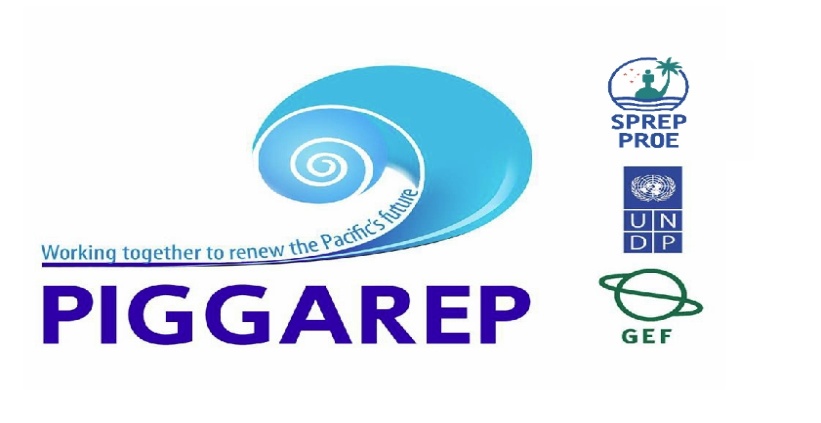 MONDAY 20/08/12                     Associated MeetingsMONDAY 20/08/12                     Associated MeetingsMONDAY 20/08/12                     Associated MeetingsMONDAY 20/08/12                     Associated MeetingsMONDAY 20/08/12                     Associated MeetingsTIMETOPICSTOPICSTOPICSPRESENTER / FACILITATORMeeting 1: Pacific Energy Oversight Group MeetingMeeting 1: Pacific Energy Oversight Group MeetingMeeting 1: Pacific Energy Oversight Group MeetingMeeting 1: Pacific Energy Oversight Group MeetingMeeting 1: Pacific Energy Oversight Group Meeting08.30 – 10.0008.30 – 10.00PEOG MeetingPEOG MeetingPEOG MEMBERS ONLYPhoto ShootPhoto ShootPhoto Shoot1000 – 1030Morning TeaMorning TeaMorning TeaMeeting 2: SIDS DOCK Pacific National Coordinators MeetingMeeting 2: SIDS DOCK Pacific National Coordinators MeetingMeeting 2: SIDS DOCK Pacific National Coordinators MeetingMeeting 2: SIDS DOCK Pacific National Coordinators MeetingMeeting 2: SIDS DOCK Pacific National Coordinators Meeting10:30 – 12:0010:30 – 12:00SIDS DOCK PACIFIC COORDINATORS MEETINGSIDS DOCK PACIFIC COORDINATORS MEETINGAll PIGGAREP National Coordinators1200 – 13301200 – 1330LunchLunchMeeting 3:  Climate Change Mitigation Working Group MeetingMeeting 3:  Climate Change Mitigation Working Group MeetingMeeting 3:  Climate Change Mitigation Working Group MeetingMeeting 3:  Climate Change Mitigation Working Group MeetingMeeting 3:  Climate Change Mitigation Working Group Meeting1330 – 15001330 – 1500CCMWG meetingCCMWG meetingAll PIGGAREP National Coordinators1500 – 15301500 – 1530Afternoon TeaAfternoon TeaEVENING PROGRAMMESession 1:  MULTIPARTITE REVIEW MEETING OFFICIAL OPENINGSession 1:  MULTIPARTITE REVIEW MEETING OFFICIAL OPENINGSession 1:  MULTIPARTITE REVIEW MEETING OFFICIAL OPENINGSession 1:  MULTIPARTITE REVIEW MEETING OFFICIAL OPENINGSession 1:  MULTIPARTITE REVIEW MEETING OFFICIAL OPENING1800 – 21001800 – 2100Formal OpeningPrayerWelcoming Address Opening RemarksKey note AddressFormal OpeningPrayerWelcoming Address Opening RemarksKey note AddressNetatua PelesikotiTo be advisedDavid Sheppard, Director General SPREP, Ms Nileema Noble, (Resident Rep,  UNDP)  Minister of Energy, SAMOAPhoto ShootPhoto ShootPhoto ShootCocktail FunctionCocktail FunctionCocktail FunctionCocktail FunctionCocktail FunctionEND OF DAY 1END OF DAY 1END OF DAY 1END OF DAY 1END OF DAY 1TUESDAY 21/08/12                    Setting the SceneTUESDAY 21/08/12                    Setting the SceneTUESDAY 21/08/12                    Setting the SceneTUESDAY 21/08/12                    Setting the SceneTUESDAY 21/08/12                    Setting the SceneTIMETOPICSTOPICSTOPICSPRESENTER / FACILITATOR0830 – 09000830 – 0900RegistrationRegistrationSPREP SESSION 2: SETTING THE SCENESESSION 2: SETTING THE SCENESESSION 2: SETTING THE SCENESESSION 2: SETTING THE SCENESESSION 2: SETTING THE SCENE0900 – 10300900 – 1030ApologiesApologiesSPREPProcedural IssuesProcedural IssuesSPREPAdoption of the agendaAdoption of the agendaSPREPPIGGAREP ANNUAL REPORT 2010-2011PIGGAREP ANNUAL REPORT 2010-2011Ms Sili’a Kilepoa UalesiRapporteur:  SPREP PIGGAREP FINANCIAL AND AUDIT REPORTPIGGAREP FINANCIAL AND AUDIT REPORTMs Sili’a Kilepoa UalesiRapporteur: SPREP1000 – 1030Morning TeaMorning TeaMorning TeaSESSION 3 : COUNTRY PRESENTATIONS ON PROJECT IMPLEMENTATION PROGRESS AND CHALLENGES  INCLUDING  DRAFT WORKPLANS FOR 2012 AND 2013SESSION 3 : COUNTRY PRESENTATIONS ON PROJECT IMPLEMENTATION PROGRESS AND CHALLENGES  INCLUDING  DRAFT WORKPLANS FOR 2012 AND 2013SESSION 3 : COUNTRY PRESENTATIONS ON PROJECT IMPLEMENTATION PROGRESS AND CHALLENGES  INCLUDING  DRAFT WORKPLANS FOR 2012 AND 2013SESSION 3 : COUNTRY PRESENTATIONS ON PROJECT IMPLEMENTATION PROGRESS AND CHALLENGES  INCLUDING  DRAFT WORKPLANS FOR 2012 AND 2013SESSION 3 : COUNTRY PRESENTATIONS ON PROJECT IMPLEMENTATION PROGRESS AND CHALLENGES  INCLUDING  DRAFT WORKPLANS FOR 2012 AND 20131030 – 10451030 – 1045Country presentations on Project Implementation progress and challenges including proposed work plans for 2013 (Key Activities & Indicative Budget) – 15 mins eachCountry presentations on Project Implementation progress and challenges including proposed work plans for 2013 (Key Activities & Indicative Budget) – 15 mins eachCook Islands, 1045 - 11001045 - 1100Country presentations on Project Implementation progress and challenges including proposed work plans for 2013 (Key Activities & Indicative Budget) – 15 mins eachCountry presentations on Project Implementation progress and challenges including proposed work plans for 2013 (Key Activities & Indicative Budget) – 15 mins eachFiji 1100-11151100-1115Country presentations on Project Implementation progress and challenges including proposed work plans for 2013 (Key Activities & Indicative Budget) – 15 mins eachCountry presentations on Project Implementation progress and challenges including proposed work plans for 2013 (Key Activities & Indicative Budget) – 15 mins eachKiribati 1115 -11301115 -1130Country presentations on Project Implementation progress and challenges including proposed work plans for 2013 (Key Activities & Indicative Budget) – 15 mins eachCountry presentations on Project Implementation progress and challenges including proposed work plans for 2013 (Key Activities & Indicative Budget) – 15 mins eachNauru1130-11451130-1145Country presentations on Project Implementation progress and challenges including proposed work plans for 2013 (Key Activities & Indicative Budget) – 15 mins eachCountry presentations on Project Implementation progress and challenges including proposed work plans for 2013 (Key Activities & Indicative Budget) – 15 mins eachNiue 1145 - 12001145 - 1200Country presentations on Project Implementation progress and challenges including proposed work plans for 2013 (Key Activities & Indicative Budget) – 15 mins eachCountry presentations on Project Implementation progress and challenges including proposed work plans for 2013 (Key Activities & Indicative Budget) – 15 mins eachPNG1200 – 13301200 – 1330LunchLunch1330 – 13451330 – 1345Country presentations on Project Implementation progress and challenges including proposed work plans for 2012 and 2013 (Key Activities & Indicative Budget) – 15 minsCountry presentations on Project Implementation progress and challenges including proposed work plans for 2012 and 2013 (Key Activities & Indicative Budget) – 15 minsSamoa1345 – 14001345 – 1400Country presentations on Project Implementation progress and challenges including proposed work plans for 2012 and 2013 (Key Activities & Indicative Budget) – 15 minsCountry presentations on Project Implementation progress and challenges including proposed work plans for 2012 and 2013 (Key Activities & Indicative Budget) – 15 minsSolomon Islands1400 - 14151400 - 1415Country presentations on Project Implementation progress and challenges including proposed work plans for 2012 and 2013 (Key Activities & Indicative Budget) – 15 minsCountry presentations on Project Implementation progress and challenges including proposed work plans for 2012 and 2013 (Key Activities & Indicative Budget) – 15 minsTonga1415 – 14301415 – 1430Country presentations on Project Implementation progress and challenges including proposed work plans for 2012 and 2013 (Key Activities & Indicative Budget) – 15 minsCountry presentations on Project Implementation progress and challenges including proposed work plans for 2012 and 2013 (Key Activities & Indicative Budget) – 15 minsTuvalu1430 – 14451430 – 1445Country presentations on Project Implementation progress and challenges including proposed work plans for 2012 and 2013 (Key Activities & Indicative Budget) – 15 minsCountry presentations on Project Implementation progress and challenges including proposed work plans for 2012 and 2013 (Key Activities & Indicative Budget) – 15 minsVanuatu1445 – 15001445 – 1500WRAP UPWRAP UPSili’a1500 – 15301500 – 1530Afternoon TeaAfternoon TeaSESSION 4: STATEMENTS FROM PARTNERS AND RELATED PROJECTSSESSION 4: STATEMENTS FROM PARTNERS AND RELATED PROJECTSSESSION 4: STATEMENTS FROM PARTNERS AND RELATED PROJECTSSESSION 4: STATEMENTS FROM PARTNERS AND RELATED PROJECTSSESSION 4: STATEMENTS FROM PARTNERS AND RELATED PROJECTS1530 –15451530 –15451530 –1545SPCSolomone1545 – 16001545 – 16001545 – 1600USPAtul Raturi1600 – 16151600 – 16151600 – 1615PPAAndrew Daka1615 – 16301615 – 16301615 – 1630PIFS/PECFJonathan1630 – 16451630 – 16451630 – 1645SEDREA/ADMIREUNDP/SPC1645 - 17001645 - 17001645 - 1700Wrap upSili’aEND OF DAY 2END OF DAY 2END OF DAY 2END OF DAY 2END OF DAY 2WEDNESDAY 22/8/2012 WEDNESDAY 22/8/2012 WEDNESDAY 22/8/2012 0830-0845RECAP OF DAY 2Nixon SESSION 5: PIGGAREP DISCUSSIONS ON ADDRESSING THE ISSUES RAISED BY THE COUNTRIES, REPORTING AND WORKPLANSSESSION 5: PIGGAREP DISCUSSIONS ON ADDRESSING THE ISSUES RAISED BY THE COUNTRIES, REPORTING AND WORKPLANSSESSION 5: PIGGAREP DISCUSSIONS ON ADDRESSING THE ISSUES RAISED BY THE COUNTRIES, REPORTING AND WORKPLANS0830 – 0900Matters arising from 4th MPR report 2010PMO0900 - 10000 Addressing the Challenges, Reporting and Workplans PMO & countries1000 – 1030Morning TeaSESSION 5 cont’d: PIGGAREP DISCUSSIONS ON INDICATORS and M&ESESSION 5 cont’d: PIGGAREP DISCUSSIONS ON INDICATORS and M&ESESSION 5 cont’d: PIGGAREP DISCUSSIONS ON INDICATORS and M&E1030 – 1130Review and Update of PIGGAREP indicators and Monitoring and Evaluation of PIGGAREP activities in Tonga, Solomon Islands, Vanuatu, Kiribati and NauruPMO1130 - 1200ANY OTHER BUSINESS1200 – 1330LunchBreak while Secretariat COMPILE SUMMARY RECORDBreak while Secretariat COMPILE SUMMARY RECORDBreak while Secretariat COMPILE SUMMARY RECORD1500 – 1530Afternoon TeaSESSION 6:SUMMARY RECORDSESSION 6:SUMMARY RECORDSESSION 6:SUMMARY RECORD1500-1700SUMMARY RECORD PRESENTATIONPMOEVENING PROGRAMME SESSION 7: PROJECT BOARD MEETING SESSION 7: PROJECT BOARD MEETING SESSION 7: PROJECT BOARD MEETING1800-2000Project Board Meeting PB members onlyEND OF DAY 3END OF DAY 3END OF DAY 3HURSDAY 23/8/12HURSDAY 23/8/12HURSDAY 23/8/12ECONOMIC, SOCIAL & ENVIRONMENTAL IMPACT ANALYSIS OF PIGGAREP ACTIVITIES TRAININGECONOMIC, SOCIAL & ENVIRONMENTAL IMPACT ANALYSIS OF PIGGAREP ACTIVITIES TRAININGECONOMIC, SOCIAL & ENVIRONMENTAL IMPACT ANALYSIS OF PIGGAREP ACTIVITIES TRAINING0830 - 1000Economic, Social & Environmental Impact Analysis TrainingAaron Buncle1000 – 1030Morning Tea1030-1200 Economic, Social & Environmental Impact Analysis Training1230 – 1330LunchRELATED MEDIA & AWARENESS TRAINING ON PIGGAREP ACTIVITIESRELATED MEDIA & AWARENESS TRAINING ON PIGGAREP ACTIVITIESRELATED MEDIA & AWARENESS TRAINING ON PIGGAREP ACTIVITIES1330 – 1500MEDIA & AWARENESS TRAININGNanette Woonton1500 – 1530Afternoon Tea1530-1730MEDIA & AWARENESS TRAININGEND OF DAY 4END OF DAY 4END OF DAY 4FRIDAY (24/08/12) - FRIDAY (24/08/12) - FRIDAY (24/08/12) - 0800 - 1200Field VISIT TO RENEWABLE ENERGY SITEEVERYONE1200 – 1330Lunch-TASTE OF SAVAII HOSPITALITY1600DEPART FOR UPOLUEVERYONEEND OF DAY 5END OF DAY 5END OF DAY 5